Équipe du développement communautaire dans la région du Centre-Ouest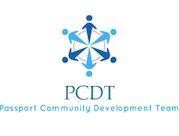 Décembre 2016